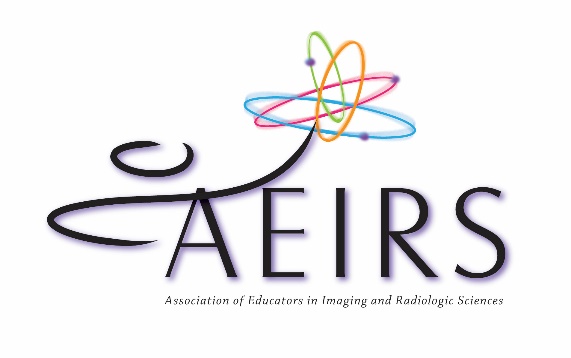                    Call for Speaker Presentations____________________________________Application to Present – 2021 Spring Meeting: May 1, 2021* Primary Presenter  Name: Academic Degree/Credentials: Position/Title: Institution/Organization: Address 1: Address 2:City: State: Zip:Work Phone: Fax: Email: Are you an AEIRS Member?    _____Yes    _____No  Please note that the Primary Presenter must be an AEIRS member. NOTE: There is no monetary compensation for speakers.Co-PresenterName:Academic Degree/Credentials:Position/Title:Institution/Organization:Address 1:Address 2:City:State:Zip:Work Phone:Fax:Email:Are you an AEIRS Member?    _____Yes    _____No* Title (10-word limit): * Categories which best describe your session:(You may select as many categories as you wish, but please choose only from among the following categories.)_____Curriculum Development_____Program Management_____Clinical Education_____Patient Care/Legal/Ethical Issues_____Imaging & Radiologic Science Innovations_____Original Research _____Instructional Technology_____Creative Pedagogy & Student Learning* Session Description:Please supply a 5-6 sentence description of your topic. Please limit your session description to 100 words. Be as specific as possible about the material you will cover in the session. Your description will be used in writing the meeting brochure. Descriptions that are too short or vague will be returned. * Session Outline:Please supply your presentation outline. Applications without an outline included will be returned. * Learning Objectives of Session:List the three things that the participants will be able to do at the end of the session. These learning objectives should take the form of “You will learn to…” followed by at least 3 bulleted items that attendees will learn. Sessions submitted without learning objectives will not be considered. * Please include a Speaker Biography (no more than two paragraphs):* Have you presented this topic at another conference?  If yes, please specify the date and association for which it was presented. Application Deadline:Submissions must be received by December 31, 2020. This date must be firm to allow the board time to discuss applications. Send this completed application electronically to tammy.webster@unmc.edu. Applications need to be submitted electronically to be considered.Acceptance:Notice of Acceptance will be emailed in January. A high resolution photo, preferably a headshot, will be requested at the time of your acceptance. A digital image of 1MB or greater will print the best in the brochure. Your CV will be requested at the time of acceptance if you are not ARRT registered. A Confirmation of Presentation contract will be sent in January and will need to be returned by February 1st. Questions? Please email tammy.webster@unmc.edu or call 402-559-3846.THE FINE PRINTBe inclusive of educators in all imaging and radiologic sciences in your presentation.If your presentation is accepted, you will need to provide a recording of your presentation.